ПРАВИЛА ПРОВЕДЕНИЯ И УСЛОВИЯ УЧАСТИЯ В РЕКЛАМНОЙ АКЦИИ«Клубничная Магия» (далее – «Правила»)Общие положенияНаименование Акции «клубничная магия в Пятерочке» (далее – Акция).Акция направлена на привлечение внимания, формирование и поддержание интереса и продвижение продукции   под   товарным знаком «Unicorn» из списка продуктов,	перечисленных ниже:Хлопья кукурузные со вкусом «Клубничный коктейль» 220 грРадужные колечки 195 гр Настоящие Правила определяют порядок проведения Акции, порядок, условия участия в Акции, механику определения победителей, размер призового фонда Акции и другие необходимые условия.Организатором Акции (далее – «Организатор») является ООО «Келлогг Рус», юридический адрес: РФ, 394033 г. Воронеж, ул. Витрука, д. 4. Место нахождения и почтовый адрес Организатора: 127015, Москва, улица Вятская, дом 27с7, 2 этаж, телефон +7 495 663 13 69. ИНН 3661048688, КПП 509950001.Оператором Акции (далее – «Оператор») является ООО «Атомик», юридический адрес: 105120, г.Москва, вн.тер.г. Муниципальный округ Басманный, ул Нижняя Сыромятническая, д. 10 стр. 9, помещ. Ii, ком. 6 ИНН/КПП 7801619243/770901001Оператором Персональных Данных является ООО «Атомик» (далее – «Оператор Персональных данных»). В рамках проведения настоящей Акции Оператор Акции осуществляет обработку персональных данных Участников Акции в соответствии с действующем Законодательством Российской Федерации и разделом 14 настоящих Правил самостоятельно или с привлечением третьих лиц.Акция проводится на территории Российской Федерации.Информация об Акции, а также информация об Организаторе, правилах проведения Акции, порядке определения победителей, количестве призов, сроках, месте и порядке получения призов размещается в сети Интернет по адресу unicorn-magic.ru (далее – «Сайт Акции»). Об изменениях условий проведения Акции Участники Акции информируются путем размещения новостного анонса на Сайте Акции.Акция    не     является     лотереей     или     иным     мероприятием,     основанным     на     риске.Сроки проведения Акции:Акция проводится в период с 00 часов 00 минут 01 секунд 16 октября 2023 года до 23 часов 59 минут 59 секунд 30 ноября 2023 года (включительно), включая время на определение Победителей и вручение Призов.Срок совершения Участником действий в целях участия в Акции и получения призов, указанных в п. 5.2.1.-5.2.5 с 16 октября 2023 года по 12 ноября 2023 года.Подведение итогов и определение обладателей призов, указанных в п. 5.2.1-5.2.2., Правил, происходит в период с 19 октября 2023г. по 20 ноября 2023года. Подведение итогов и определение обладателей призов, указанных в п. 5.2.3, Правил, происходит в период с 19 октября 2023г. по 30 ноября 2023года. Подведение итогов и определение обладателя приза, указанного в п. 5.2.4, Правил, происходит с 16 ноября по 23 ноября 2023 года.Подведение итогов и определение обладателей приза, указанного в п. 5.2.5., Правил, происходит с 25 октября  2023 года по 17 ноября 2023 года.Вручение всех категорий призов, осуществляется в срок c 19 октября  до 30 ноября  2023 года включительно. Участники Акции:Участниками Акции могут стать совершеннолетние дееспособные граждане РФ, постоянно проживающие на территории РФ, так и несовершеннолетние граждане РФ Участие в Акции несовершеннолетних осуществляется через их законных представителей в порядке, установленном законом Российской Федерации.Участниками не могут быть сотрудники и представители Организатора/Оператора, аффилированные с Организатором/Оператором лица, члены их семей, а также работники других юридических лиц, причастных к организации и проведению Акции, и члены их семей.Участие в Акции означает, что Участник ознакомился и согласился с настоящими Правилами участия в Акции.Принимая участие в Акции, каждый Участник автоматически освобождает Организатора от любой ответственности в отношении любых претензий, расходов, ущерба, убытков или повреждений любого характера, проистекающих из проведения Акции или в связи с владением, наличием или использованием Приза. Организатор Акции не компенсирует Участникам расходы на оплату услуг Интернет-провайдера. Любые другие расходы (включая, в том числе, коммуникационные, почтовые или транспортные расходы, сборы, платежи) Участники несут самостоятельно.Факт участия в Акции подразумевает, что Участники Акции ознакомлены и согласны с настоящими Правилами. Согласие с настоящими Правилами является полным и безоговорочным.Организатор\Оператор Акции в одностороннем порядке и без объяснения причин в любой момент вправе исключить из числа Участников или Победителей Акции лиц:- предоставивших о себе искажённую, не актуальную или недостоверную информацию, не предоставивших о себе необходимую информацию, согласно условиям настоящих Правил, или в отношении которых имеется подозрение о совершении мошеннических действий, целью которых является необоснованное получение Призов, а также не соответствующих требованиям настоящих Правил. В случае исключения из числа участников Акции Победителя, которому был присужден Приз в соответствии с настоящими Правилами по причинам, указанным в настоящем пункте, включая, но не ограничиваясь, невозможность связаться с Победителем службой доставки при доставке Призов, или по причине иных нарушений Правил и\или законодательства, призовой фонд считается невостребованным и Организатор\Оператор вправе распорядиться им по своему усмотрению.Для того чтобы стать Участником Акции, необходимо:Совершить покупку Продукта, указанного в пункте 1.2 Правил, в магазинах торговой сети «Пятёрочка» (ООО «ПЯТЕРОЧКА») на территории Российской Федерации, или в интернет-магазине сети «Пятёрочка».Получить и сохранить Чек, подтверждающий покупку, зарегистрировать Чек на Сайте Акции, соблюдая при этом следующие условия:Совершить покупку в период, указанный в п.2.2. настоящих Правил.Получить бумажный или электронный Чек (квитанцию об оплате) в случае приобретения Продуктов согласно п. 1.2. в торговых точках сети «Пятёрочка», либо электронный чек, в случае приобретения Продуктов согласно п. 1.2. в интернет-магазине сети «Пятёрочка», подтверждающий совершение покупки. Для участия в Акции Пользователю необходимо сохранить бумажный или электронной чек на весь период Проведения Акции. Если товар приобретён в онлайн магазине, загрузите чек повторно после получения доставки и чека с перечнем товаров. Для участия в акции принимаются только чеки, подтверждающие произведённую оплату Продуктов, указанные в п. 1.2 Правил, чек с формулировкой «предоплата» не принимается.Чек должен содержать следующую информацию:Период совершения покупки (дата и время), который должен быть в рамках Периода совершения покупки Акции, указанного в п. 2.2. настоящих Правил;Наличие в Чеке Продукта/Продуктов из перечня, перечисленного в п.1.2. настоящих Правил.Продукт в Чеке должен быть приобретен в магазине торговой сети «Пятерочка» на территории Российской Федерации или в интернет-магазине торговой сети «Пятерочка».Наименование магазина (Торговой сети), в котором была совершена покупка.Номер Чека (номер в смене).Стоимость и количество Продукта в денежном эквиваленте (рубли);Итоговая сумма покупки.QR-код.Четкая видимость кассового Чека, включая QR-код.Фискальный номер (ФН), ФД, ФП/ФПД.Пример чека указан в Приложении 1 Настоящих Правил.Пройти регистрацию на Сайте Акции.Для регистрации на Сайте Акции необходимо в регистрационном окне указать следующие данные:имя;Адрес электронной почты.При регистрации Участник Акции соглашается с настоящими Правилами проведения Акции, а также дает согласие на обработку своих персональных данных на условиях, указанных в настоящих Правилах.С момента успешной регистрации на Сайте Акции Пользователь становится Участником Акции и вправе претендовать на получение приза Акции.Количество Участников Акции не ограничено.Участник Акции вправе отказаться от участия в Акции, направив сообщение с отказом на электронный адрес Оператору Акции: unicorn@atomic-adv.ru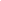 Использование любых автоматизированных систем для участия в Акции запрещено. Любое подозрение в использовании таких систем ведет к аннулированию результатов без объяснения причин.Организатор имеет право без предварительного уведомления отстранить Участника Акции от участия в Акции в случае подозрения в использовании и (или) использования любых автоматизированных систем для участия в Акции.Организатор Акции имеет право на свое собственное усмотрение, не объясняя Участникам Акции причин и не вступая с ними в переписку, признать недействительными любые действия Участников Акции, а также запретить дальнейшее участие в Акции любому лицу, в отношении которого у Организатора возникли обоснованные подозрения в том, что он подделывает данные или извлекает выгоду из любой подделки данных, необходимых для участия в Акции, в том числе, но не ограничиваясь:если у Организатора Акции есть сомнения/ основания полагать, что Участник Акции совершает мошеннические действия, участвует в обмане, подкупе или финансовых махинациях, в том числе во множественных Транзакциях, не соответствующих Правилам, использовании динамических и прочих манипуляциях, которые повлекли или могут повлечь за собой неблагоприятные для Акции последствия различного типа и степени;если Участник Акции действует в нарушение настоящих Правил.Зарегистрировать Чек на Сайте Акции:Загрузив фотографию Чека на Сайте Акции.После загрузки фотографий Чеков в Личном Кабинете на Сайте Акции можно отследить статус проверки Чеков.Участник может загрузить не более 10 чеков в сутки (с 00:01 начала суток до 23:59 окончания соответствующих суток).Если Участник загрузил более 10 Чеков подряд, и все они не прошли валидацию, такой Участник получает блокировку на сутки с отображением статуса о блокировке и утрачивает доступ в Личный кабинет на сайте Акции на период блокировки. При повторном выполнении этого условия – срок блокировки такого Участника составляет 7 (Семь) календарных дней. При последующих аналогичных случаях Организатор/Оператор вправе без предварительного уведомления исключить такого Участника из числа Участников Акции.Чек проходит валидацию после загрузки в течение 5 (Пяти) рабочих дней, по истечении данного срока результаты валидации отражаются в личном кабинете Участника на Сайте Акции.Процедура валидации осуществляется по следующим критериям:Уникальность чека;Чеки должны быть датированы Периодом совершения Покупок, указанным в п.2.2. настоящих Правил.Чеки должен содержать информацию, указанную в п.4.1.3Чек отклоняется и признается не валидным при наличии хотя бы одного из следующих оснований:Чек содержит не полную информацию, указанную в п. 4.1.3. настоящих Правил.Дата совершения Покупки, указанная в Чеке, не совпадает с периодом совершения Покупки, указанным в п.2.2. настоящих Правил.Повторно загруженный Чек.Качество загруженной фотографии чека не позволяет распознать указанную на нём информацию.Призовой фонд Акции:Призовой фонд Акции образуется за счет средств Организатора, формируется отдельно и используется исключительно для предоставления Призов участникам Акции. Внешний вид Призов Акции может отличаться от их изображения на Сайте Акции или в рекламно-информационных материалах, призванных информировать Пользователей о проведении Акции, точные параметры призов и иные характеристики, обычно предъявляемые к указанным видам Призов, определяются по усмотрению Организатора, и могут не совпадать с ожиданиями Участников Акции.Призовой фонд Акции включает в себя:Гарантированный приз № 1:Зачисление баллов на карту лояльности сети «Пятерочка» в размере 500 баллов (10 баллов=1 рубль). Количество Гарантированных Призов - 992 (Девятьсот девяносто две штуки) штук. В случае, если количество участников увеличится, по усмотрению организаторов может увеличиться количество призов. Размер призового фонда Гарантированных призов составляет 49 600,00 (Сорок девять тысяч шестьсот рублей) рубля 00 копеек.В случае увеличения количества участников акции, Организатор в праве увеличить количество гарантированных призов пропорционально количеству уникальных участников акцииГарантированный приз № 2:- Промокод на подписку онлайн-кинотеатра WINK сроком на 45 дней в количестве 2000 (Две тысячи)Условия активации и пользования подписки:https://wink.ru/promocode 
45 дней подписки «Wink» онлайн-кинотеатра Wink 

Wink – умный развлекательный видеосервис. Тысячи фильмов, сериалов и сотни ТВ-каналов на любой вкус в высоком качестве. 

Для активации промокода необходимо перейти по ссылке https://wink.ru/promocode и следовать дальнейшим инструкциям.

На момент активации у Пользователя не должно быть действующей подписки «Wink». Требуется привязка банковской карты. Активировать до 31.12.2023 г. Владелец Видеосервиса Wink оставляет за собой право изменить состав пакетов телевизионных каналов и контента тарифа «Wink». Подробнее на wink.ru/support или 8 800 510 51 08. Возрастное ограничение 18+Еженедельный приз:Два электронных сертификата «Детский Мир» номиналом 2 000 рублей 00 копеек (Две тысячи рублей 00 копеек). Данный приз не подлежит обмену на денежный эквивалент.Cрок действия Сертификата: 12 месяцев с момента оплаты.Ознакомиться с подробными условиями использования сертификата «Детский Мир» Участник может     на сайте unicorn-magic.ruОбщее количество Еженедельных призов – 132 шт. Размер призового фонда Еженедельного Приза составляет 528 000 (Пятьсот двадцать восемь тысяч) рублей 00 копеек.Каждый Участник Акции может получить в течение всего срока проведения Акции - не более 1 (Одного) еженедельного приза.Главный Приз:Сертификат в магазин «МВидео» номиналом 150 000 (Сто пятьдесят тысяч) рублей, 00 копеекКаждый победитель может самостоятельно выбрать форму получения выигрыша: сертификат или перевод денежных средств на расчетный счет. С условиями активации можно ознакомиться на сайте: unicorn- magic.ruПри выдаче Главного Приза Оператор исполняет обязанности налогового агента и исчисляет налог в размере 80 769, 00 р. (Восемьдесят тысяч семьсот шестьдесят девять рублей) рублей 00 копеек в соответствии с п. 2 ст. 224 и п. 4 ст. 226 части II Налогового кодекса Российской Федерации для перечисления в бюджет соответствующего уровня.Обладатель главного приза имеет права выбрать формат получения приза в виде сертификата на технику или в виде денежного перевода на расчётный счёт победителя суммы эквивалентной размеру сертификата.  Любые дополнительные расходы (включая, но, не ограничиваясь: телефонные звонки, банковское обслуживание), Победитель, оплачивает самостоятельно и за свой счет.Общее количество Призов Акции ограничено размером Призового фонда Акции, указанного в разделе 5.При не исчерпании части Призового фонда в соответствующем периоде, остаток переходит и засчитывается в следующем периоде.При не исчерпании части Призового фонда за весь период Акции, остаток Призового фонда остается и распределяется по усмотрению Организатора Акции.При исчерпании Призового Фонда Организатор вправе принять решение о досрочном завершении Акции либо об увеличении призового фонда и продолжении Акции.Принимая участие в Акции, Участники Акции подтверждают, что уведомлены, что в случае, если суммарная стоимость всех Призов, полученных Участником Акции в текущем налоговом периоде, превысит 4 000 (четыре тысячи) рублей, у Участника Акции возникает обязанность по оплате налога на доходы физических лиц с суммарной стоимостью всех призов, превышающей 4 000 (четыре тысячи) рублей по ставке 35% (тридцать пять процентов) на основании статьи 217 и статьи 224 Налогового Кодекса Российской Федерации.На основании статьи 226 Налогового кодекса Российской Федерации Оператор, являясь налоговым агентом, обязан при вручении Призов Участнику Акции, ставшему обладателем Призов, указанных в п. 5.2.4. исчислить, удержать и уплатить сумму налога на доходы физических лиц в размере, указанном в статье 224 Налогового кодекса Российской Федерации.Порядок определения Победителей.В Период определения Обладателя Приза Оператор публикует на Сайте Акции информацию об Обладателе Приза Акции.Определение обладателей призов, указанных в разделе 5 настоящих ПравилКаждый день в рамках периода с 16.10.2023 г. по 12.11.2023 г., определяются Обладатели Гарантированных призов № 1 и № 2, указанные в п. 5.2.1. – 5.2.2., среди участников, выполнивших условия, обозначенные в п. 4 и загрузивших фотографии кассовых чеков в соответствии с п. 4.1.3.Гарантированные Призы вручаются в виде пополнения баланса карты лояльности торговой сети«Пятерочка» на номер карты Участника Акции, указанного им при регистрации на Сайте Акции, а также в виде промокода для активации на сайте или приложении Wink6.2.4. Организатор может задерживать выплату денежных призов пополнение карты лояльности покупателя торговой сети «Пятерочка» по независящим от Организатора причинам, в том числе, но не ограничиваясь следующими: технические сбои, нарушение работы телекоммуникационных сетей и иные непредвиденные обстоятельства, находящиеся вне разумного видения Организатора.Определение победителей еженедельных призов:Каждую неделю в рамках периода с 16.10.2023 г. по 12.11.2023 г., определяются победители еженедельного приза, указанный в п. 5.2.3., согласно сроку определения победителей (таблица № 1), среди Участников, выполнивших условия, обозначенные в п. 4 и направивших фотографии кассовых чеков в соответствии с п.4.1.3. Правил за прошедший период проведения Акции (период совершения покупок и регистрации чеков для участия согласно Таблицы №1). Таблица № 1:Победители Еженедельных призов определяются среди зарегистрированных чеков случайным образом с помощью специального приложения - https://www.random.org/ (или иного аналогичного, определяемого на усмотрение Организатора Акции)Каждый период определения победителей еженедельного приза формируется новый реестр из чеков, соответствующих условиям, указанным в п. 4.1.3., прошедших модерацию за соответствующий период. При этом обладатель Приза за участие в Акции имеет право на его получение при выполнении следующих условий:Зарегистрированный чек соответствует условиям Акции;Участник ранее не становился Обладателем Еженедельного Приза;Статус Победителя по результатам розыгрыша отображается у участника в личном кабинете на Сайте Акции.Определение победителя Главного Приза:С 17.11.2023 по 24.11.2023 определяется победитель Главного приза, указанный в п. 5.2.4., согласно сроку определения победителя среди Участников (п.2.3), выполнивших условия, обозначенные в п. 4 и направивших фотографии кассовых чеков в соответствии с п.4.1.3. Главный Приз вручается победителю до 30.11.2023г.Определение Победителя проводится среди всех Участников Акции (за исключением Победителей еженедельного розыгрыша), зарегистрировавших чеки за весь период приема заявок, указанный в п. 2.2. настоящих Правил, согласно п. 4. При этом победитель Главного Приза за участие в Акции имеет право на его получение при выполнении следующих условий: зарегистрированный чек соответствует условиям Акции.Определение Победителя проводится случайным образом с помощью специального приложения - https://www.random.org/ (или иного аналогичного, определяемого на усмотрение Организатора Акции) среди всех Участников Акции, зарегистрировавших чеки за весь период приема заявок, указанный в п. 2.2. настоящих Правил, согласно п. 4. При этом победитель Главного Приза за участие в Акции имеет право на его получение при выполнении следующих условий: зарегистрированный чек соответствует условиям Акции.Порядок получения призов:Вручение призов в рамках настоящего акции осуществляется Оператором. Идентификация Обладателей Призов в целях проведения Акции осуществляется по адресу электронной почты, указанной при регистрации в соответствии с п. 4 настоящих Правил. В случае возникновения споров, Победителем признаётся владелец номера, указанный в договоре с оператором сотовой связи. Вместе с уведомлением о признании Обладателями Еженедельного приза или Главного приза, Оператор направляет акт приёмки-передачи Призов, который Участник/Обладатель приза обязан в момент получения Еженедельного приза или Главного приза распечатать, подписать и направить в виде копии на электронный адрес Оператора и в виде оригинала на почтовый адрес Оператора/в момент вручения Главного приза.Для получения Еженедельного приза/Главного Приза Победитель должен выполнить следующие действия:Для получения Главного приза:Предоставить Оператору следующую информацию по защищенному каналу связи (например Яндекс диск) по адресу Оператора, который победитель получит от Оператора:адрес электронной почты;ксерокопия паспорта РФ, содержащая паспортные данные Победителя: Ф.И.О., дату рождения, номер и серию паспорта, дату и орган, выдавший паспорт, адрес регистрации (вместе с индексом) на территории России; (требование относится к вручению Главного Приза)ксерокопия свидетельства ИНН (требование относится к вручению Главного Приза)Точный адрес и контактное лицо проживания  Для получения Еженедельного приза:Предоставить Оператору следующую информацию по защищенному каналу связи по адресу Оператора, который победитель получит от Оператора:адрес электронной почты.Организатор/Оператор Акции вправе дополнительно запрашивать иные документы и/или сведения, необходимые для получения Приза.Выплата Победителю Акции денежного эквивалента стоимости приза, возврат и обмен приза Организатором/Оператором не производится.В случае неполучения от Участника сведений и документов, указанных в п.7.2. и 7.3. необходимых для получения Призов, в течение 3 (трех) календарных дней после запроса Оператора Участник теряет право на получение Приза, приз считается не востребованным и Оператор вправе распорядиться им по своему усмотрению.Оператор не несет ответственности в случае отправки Приза по неправильному адресу или зачисления на неверный номер карты лояльности или банковскую карту вследствие представления Победителем Акции неверных данных.7.8. Если Победителем становится Участник, являющийся государственным служащим или работником какой-либо организации с государственным участием или без такового, то вручение такому Участнику Приза осуществляется только если это не противоречит законодательству о государственной службе, законодательству о противодействии коррупции и/или иным положениям законодательства Российской Федерации, внутренним актам соответствующего государственного органа, организации и трудовому договору или служебному контракту Участника.Права и Обязанности Организатора/Оператора Акции:Не вступать в письменные переговоры, либо иные контакты с Участниками, кроме случаев, предусмотренных настоящими Правилами и действующим законодательством Российской Федерации, а также при возникновении спорных ситуаций.Организатор имеет право размещать рекламные и иные материалы об Акции на любых публичных ресурсах.Организатор оставляет за собой право изменять настоящие Правила в течение всего срока Акции, установленного разделе 2 настоящих Правил, и обязуется своевременно сообщать об этом всем участникам Акции, путем размещения информации на сайте unicorn-magic.ru Организатор, а также лица, уполномоченные Организатором на организацию и проведение Акции (Оператор), не несут ответственности за технические сбои сети оператора связи или интернет- провайдера, к которой подключен компьютер Участника; за действия/бездействия оператора сотовой или интернет-связи, к которой подключен компьютер Участника.ПЕРСОНАЛЬНЫЕ ДАННЫЕУчастники Акции понимают и соглашаются с тем, что их персональные данные, указанные ими для участия в Акции, будут обрабатываться операторами персональных данных: привлеченным Оператором третьим лицом (далее – «Операторы персональных данных») всеми необходимыми способами, включая сбор, хранение, накопление, систематизацию, уточнение (обновление, изменение), трансграничную передачу, использование, обезличивание, блокирование, удаление и уничтожение) в целях проведения Акции и дают согласие на такую обработку при принятии настоящих Правил, как это предусмотрено настоящими Правилами.Срок обработки персональных данных Оператором персональных данных - срок необходимый до достижения целей обработки, а именно – для вручения призов и исполнения функций налогового агента. По достижении данных целей персональные данные Оператором не хранятся и не обрабатываются.Факт участия в Акции является свободным, конкретным, информированным и сознательным выражением согласия участника Акции на обработку Операторами персональных данных персональных данных участника Акции любыми способами, необходимыми для реализации целей обработки.Обработка персональных данных участников Акции может осуществляться Операторами персональных данных самостоятельно, либо третьими лицами по их поручению.Обработка персональных данных участников Акции осуществляется с применением автоматизированных и неавтоматизированных средств обработки данных.Персональные данные могут передаваться от Операторов персональных данных третьим лицам, привлекаемым Операторами персональных данных на основании соответствующих договоров. Существенным условием договоров, заключаемых Операторами персональных данных с третьими лицами, является обязанность обеспечения третьими лицами конфиденциальности персональных данных и безопасности их обработки, а также согласие Участника на обработку персональных данных третьими лицами по поручению Операторов персональных данных.Операторы персональных данных, а также иные лица, имеющие доступ к персональным данным участников Акции, обеспечивают конфиденциальность персональных данных в установленном Законом порядке.Право доступа субъекта персональных данных (участника Акции) к своим персональным данным: 9.8.1.Субъект персональных данных имеет право на получение сведений об Операторах персональных данных, о месте их нахождения, о наличии у Оператора персональных данных персональных данных, относящихся к субъекту персональных данных, а также на ознакомление с такими персональными данными как в письменной форме (по соответствующему запросу, содержащему номер основного документа,	удостоверяющего личность субъект персональных данных или его законного представителя, сведения о дате выдачи указанного документа и выдавшем его органе, а также собственноручную подпись субъекта персональных данных или его законного представителя).9.8.2. Субъект персональных данных вправе получить иную информацию о лице, осуществляющем обработку его персональных данных, в соответствии с Федеральным законом № 152-ФЗ «О персональных данных» путем обращения к Операторам персональных данных.Отзыв согласия на обработку персональных данных субъектом персональных данных:Субъект персональных данных вправе отозвать свое согласие, отправив электронное письмо на адрес электронной почты Оператора unicorn@atomic-adv.ru с указанием в уведомлении своего имени и пола, которые участник Акции сообщал для участия в Акции. Оператор передает запрос Субъекта персональных данных Оператору персональных данных, который обязуется прекратить обработку персональных данных и уничтожить их в срок 30 (Тридцать) дней с момента получения от Оператора электронного письма об отзыве персональных данных.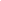 Отзыв участником Акции согласия на обработку персональных данных до вручения Приза автоматически влечет за собой выход соответствующего участника Акции из Акции и делает невозможным получение им Приза.Персональные данные участника Акции могут быть переданы или раскрыты Операторами персональных данных только на основании требования уполномоченных государственных органов и в иных случаях, предусмотренных Правилами и действующим законодательством РФ.Приложение 1к Правилам проведения и условиям участия в рекламной акции «Клубничная Магия в Пятерочке»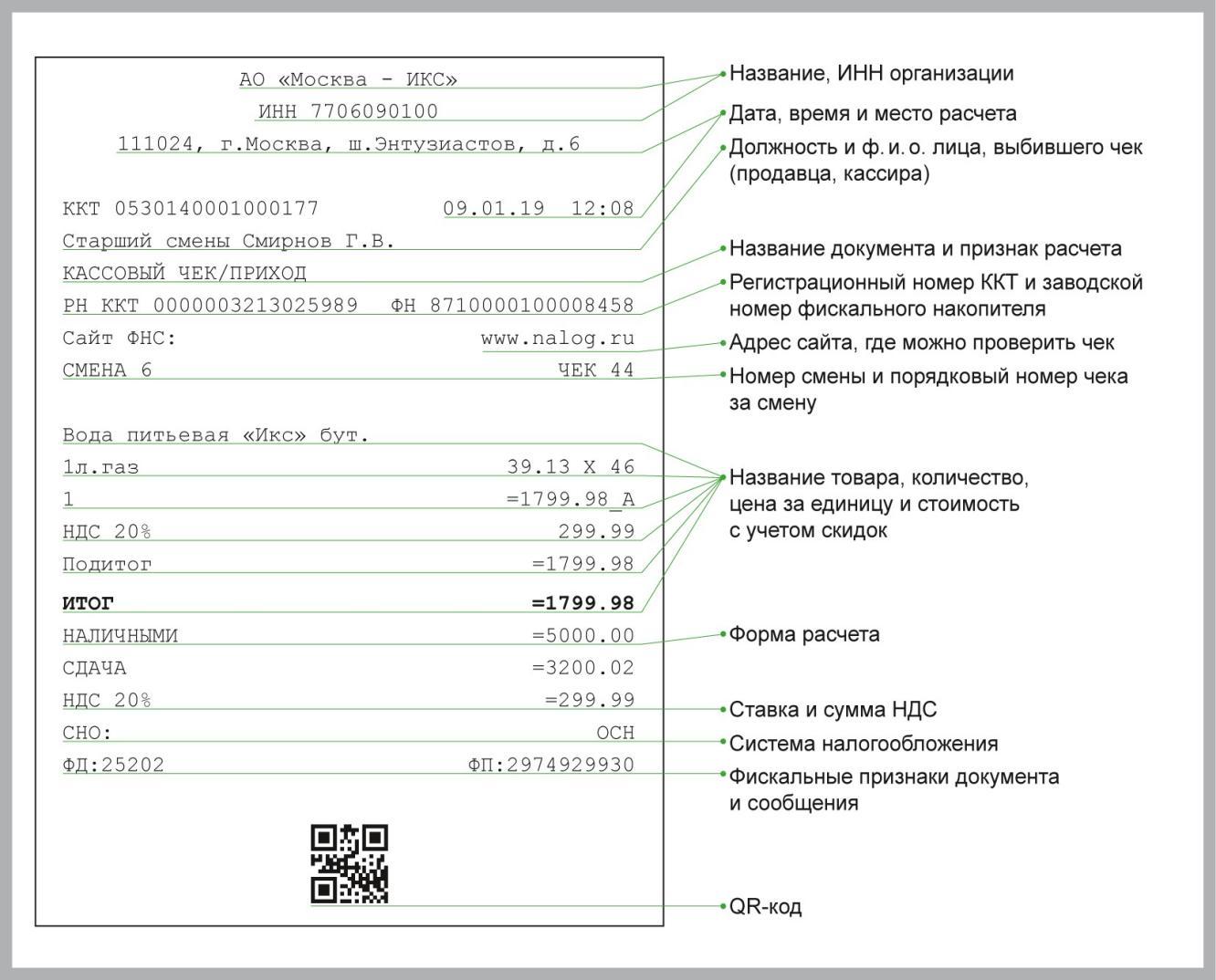 Период регистрации чеков для участияПериод определения ПобедителейПериод вручения призов ПобедителямКоличество разыгрываемых Еженедельных Призов (штук)16.10.2023-22.10.202323.10.2023до 25.10. 20233323.10.2023-29.10.202330.10.2023до 01.11. 20233330.10.2023-05.11.202306.11.2023до 08.11. 20233306.11.2023-12.11.202313.11.2023до 16.11. 202333